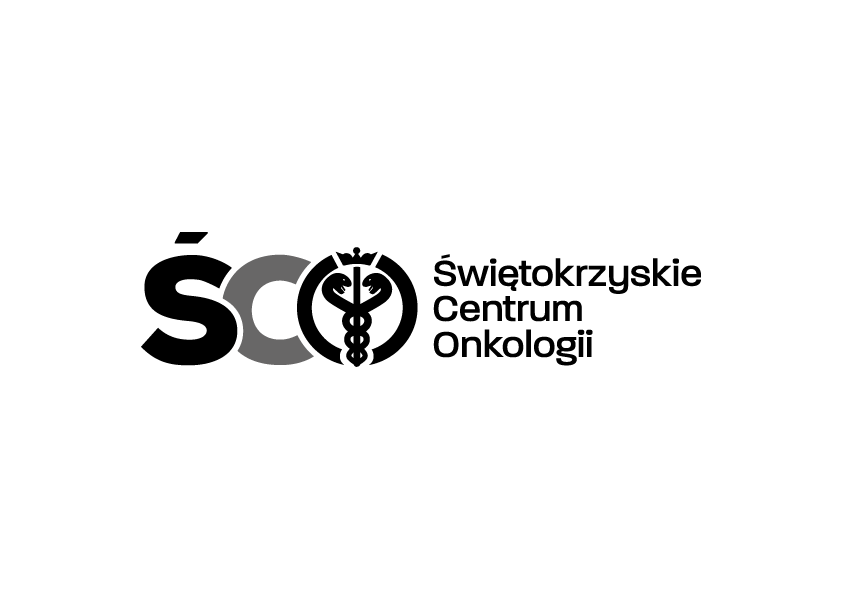 Adres: ul. Artwińskiego , 25-734 Kielce  Sekcja Zamówień Publicznychtel.: (0-41) 36-74-280/474   fax.: (0-41) 36-74071/481strona www: http://www.onkol.kielce.pl/ Email:zampubl@onkol.kielce.pl   	                                                         Kielce dn. 13.12.2017 r.	AZP 241/171 /17SPECYFIKACJA ISTOTNYCH WARUNKÓW ZAMÓWIENIAPOGWARANCYJNE SERWISOWANIE SPRZĘTU MEDYCZNEGO DLA ŚWIĘTOKRZYSKIEGO CENTRUM ONKOLOGII W KIELCACH.Tryb zamówienia: przetarg nieograniczony o wartości mniejszej niż kwoty określone w przepisach wydanych na podstawie art. 11 ust. 8 ustawy Prawo zamówień publicznychZatwierdzam               Z-ca Dyrektora ds. Finansowo-administracyjnych mgr Teresa CzerneckaZ-cZa Dyrektora ds. Z-ca dyrektora ds. Finansowo- Administracyjnych Z-c Niniejsza Specyfikacja istotnych warunków zamówienia składa się z  28 kolejno ponumerowanych stron. 
Załączniki do specyfikacji stanowią jej integralną część.Świętokrzyskie Centrum Onkologii w Kielcach, 25-734 Kielce, ul. Artwińskiego 3, tel.41 36-74-280,  fax.  41  36-74-481 zaprasza do składania ofert w ramach postępowania o zamówienie publiczne, nr sprawy AZP 241/171/17 prowadzonego w trybie przetargu nieograniczonego, zgodnie z przepisami ustawy z dnia 29 stycznia 2004 roku Prawo zamówień publicznych (Dz. U. z 2017 r. poz. 1579 tekst jednolity), poniżej 209 tys. euro.Ogłoszenie o przetargu opublikowane zostało w Biuletynie Zamówień Publicznych Ogłoszenie nr  630633-N-2017 z dnia 2017-12-13 r.I. OPIS PRZEDMIOTU ZAMÓWIENIAPogwarancyjne serwisowanie sprzętu medycznego w  Świętokrzyskim Centrum Onkologii w Kielcach stosownie do załącznika  nr 1, w szczególności WYKONAWCA zobowiązuje się do :a. nieograniczonej liczby napraw i przyjazdów serwisu w przypadku awarii,b. bieżącej konserwacji, przeglądów sprzętu zalecanej przez producenta (4 razy w roku) oraz wynikającej z przepisów bhp i z ustawy z dnia 20.05.2010r. o wyrobach medycznych (Dz. U. nr 107 poz. 679), napraw zapewniających sprawną i bezpieczną eksploatację aparatury i sprzętu medycznego, (r razc.  wystawiania na prośbę Zamawiającego orzeczenia o stanie technicznym aparatu wymienionego w Załączniku nr 1,d. kalibracji,e.  aktualizacji oprogramowania gamma kamery,f.  odnotowywania faktu wykonania napraw i przeglądów poprzez wpisanie w kartę pracy serwisu Wykonawcy, a na prośbę Zamawiającego w paszport lub w zeszyt urządzenia oraz umieszczenie w raportach serwisowych wykazów wymienionych podczas naprawy części zamiennych i wskazanie tych części zamiennych, których wymiana jest konieczna w najbliższym czasie w celu uniknięcia przestojów urządzeń,g. umożliwienia utrzymania stałego kontaktu Zamawiającego z Wykonawcą, w celu konsultacji telefonicznych, w dni robocze od poniedziałku do piątku od godz. 8:00 do 17:00, z wyłączeniem dni ustawowo wolnych od pracy.Szczegółowy opis przedmiotu zamówienia wraz z określeniem asortymentu  znajduje się w szczegółowym opisie przedmiotu zamówienia  - Formularz asortymentowo- cenowy    stanowiącym  załącznik nr 1 do SIWZ.  CPV:  50.40.00.00-9 Usługi w zakresie napraw i konserwacji urządzeń medycznych i precyzyjnychII. TERMIN WYKONANIA ZAMÓWIENIATermin realizacji  zamówienia:12  miesięcy od daty podpisania umowy, Przeglądy sprzętu, będą dokonywane zgodnie z harmonogramem przeglądów ustalonym pomiędzy Zamawiającym, a Wykonawcą po podpisaniu umowy.Miejsce realizacji zamówienia:Świętokrzyskie  Centrum Onkologii  w KielcachIII. WARUNKI UDZIAŁU W POSTĘPOWANIU ORAZ BRAKU PODSTAW WYKLUCZENIA.O udzielenie zamówienia mogą ubiegać się wykonawcy, którzy:nie podlegają wykluczeniu,spełniają warunki udziału w postępowaniu.Warunki udziału w postępowaniu.O udzielenie zamówienia mogą ubiegać się wykonawcy, którzy spełniają warunki udziału w postępowaniu dotyczące:                 a)kompetencji lub uprawnień do prowadzenia określonej działalności zawodowej,  o ile wynika to z                 odrębnych przepisów;      b) sytuacji ekonomicznej lub finansowej;                  c) zdolności technicznej lub zawodowej. Wykonawcy mogą wspólnie ubiegać się o udzielenie zamówienia. Wykonawcy wspólnie ubiegający się o udzielenie zamówienia ustanawiają pełnomocnika do prezentowania ich w postępowaniu o udzielenie zamówienia albo reprezentowania w postępowaniu i zawarcia umowy w sprawie zamówienia publicznego.3.2  Przepisy dotyczące wykonawcy stosuje się odpowiednio do wykonawców wspólnie ubiegających się o udzielenie zamówienia.3.3  Jeżeli oferta wykonawców wspólnie ubiegających się o udzielenie zamówienia zostanie wybrana, zamawiający będzie żądać przed zawarciem umowy w sprawie zamówienia publicznego, umowy regulującej współpracę tych wykonawców.       4.     Określenie warunków udziału w postępowaniu.        4.1.Wykonawca w celu spełnienia powyższego zobowiązany jest przedstawić dokument potwierdzający    posiadanie uprawnień autoryzowanego serwisu producenta lub podmiotu upoważnionego przez wytwórcę do wykonywania tych czynności dla urządzeń wymienionych w Załączniku nr 1 do SIWZ.5. Na podstawie art. 24 ust. 5 Pzp z postępowania o udzielenie zamówienia zamawiający wyklucza wykonawcę:w stosunku do którego otwarto likwidację, w zatwierdzonym przez sąd układzie w postępowaniu restrukturyzacyjnym jest przewidziane zaspokojenie wierzycieli przez likwidację jego majątku lub sąd zarządził likwidację jego majątku w trybie art. 332 ust. 1 ustawy z dnia 15 maja 2015 r. - Prawo restrukturyzacyjne (Dz. U. z 2015 r. poz. 978, 1259, 1513, 1830 i 1844 oraz z 2016 r. poz. 615) lub którego upadłość ogłoszono, z wyjątkiem wykonawcy, który po ogłoszeniu upadłości zawarł układ zatwierdzony prawomocnym postanowieniem sądu, jeżeli układ nie przewiduje zaspokojenia wierzycieli przez likwidację majątku upadłego, chyba że sąd zarządził likwidację jego majątku w trybie art. 366 ust. 1 ustawy z dnia 28 lutego 2003 r. - Prawo upadłościowe (Dz. U. z 2015 r. poz. 233, 978, 1166, 1259 i 1844 oraz z 2016 r. poz. 615); który naruszył obowiązki dotyczące płatności podatków, opłat lub składek na ubezpieczenia społeczne lub zdrowotne, co zamawiający jest w stanie wykazać za pomocą stosownych środków dowodowych, z wyjątkiem przypadku, o którym mowa w art. 24 ust. 1 pkt 15 Pzp, chyba że wykonawca dokonał płatności należnych podatków, opłat lub składek na ubezpieczenia społeczne lub zdrowotne wraz z odsetkami lub grzywnami lub zawarł wiążące porozumienie  w sprawie spłaty tych należności.IV.WYKAZ OŚWIADCZEŃ LUB DOKUMENTÓW POTWIERDZAJĄCYCH SPEŁNIENIE WARUNKÓW UDZIAŁU W POSTĘPOWANIU ORAZ BRAK PODSTAW WYKLUCZENIA/ NA WEZWANIE ZAMAWIAJĄCEGO/. W celu potwierdzenia spełniania warunku dotyczącego kompetencji lub uprawnień do prowadzenia określonej działalności zawodowej, o ile wynika to z odrębnych przepisów, o którym mowa w pkt 2.1. lit. a SIWZ, zamawiający żąda od wykonawcy:1.1. dokument potwierdzający posiadanie uprawnień autoryzowanego serwisu producenta lub podmiotu upoważnionego przez wytwórcę do wykonywania tych czynności dla urządzeń wymienionych w Załączniku nr  1 do SIWZ.W celu potwierdzenia braku podstaw wykluczenia wykonawcy z udziału w postępowaniu zamawiający żąda następujących dokumentów:2.1.Odpisu z właściwego rejestru lub z centralnej ewidencji i informacji o działalności  
gospodarczej, jeżeli odrębne przepisy wymagają wpisu do rejestru lub ewidencji, w celu 
potwierdzenia braku podstaw wykluczenia na podstawie art. 24 ust. 5 pkt 1 Pzp; 
wystawiony nie wcześniej niż 6 miesięcy przed upływem terminu składania ofert albo 
wniosków o dopuszczenie do udziału  w postępowaniu.2.2 Zaświadczenia właściwej terenowej jednostki organizacyjnej Zakładu Ubezpieczeń Społecznych lub Kasy Rolniczego Ubezpieczenia Społecznego albo innego dokumentu potwierdzającego, że wykonawca nie zalega z opłacaniem składek na ubezpieczenia społeczne lub zdrowotne, wystawionego nie wcześniej niż 3 miesiące przed upływem terminu składania ofert albo wniosków o dopuszczenie do udziału w postępowaniu, lub innego dokumentu potwierdzającego, że wykonawca zawarł porozumienie z właściwym organem w sprawie spłat tych należności wraz z ewentualnymi odsetkami lub grzywnami, w szczególności uzyskał przewidziane prawem zwolnienie, odroczenie lub rozłożenie na raty zaległych płatności lub wstrzymanie w całości wykonania decyzji właściwego organu;2.3. Zaświadczenia właściwego naczelnika urzędu skarbowego potwierdzającego, że wykonawca nie zalega z opłacaniem podatków, wystawionego nie wcześniej niż 3 miesiące przed upływem terminu składania ofert albo wniosków o dopuszczenie do udziału w postępowaniu, lub innego dokumentu potwierdzającego, że wykonawca zawarł porozumienie z właściwym organem podatkowym w sprawie spłat tych należności wraz z ewentualnymi odsetkami lub grzywnami, w szczególności uzyskał przewidziane prawem zwolnienie, odroczenie lub rozłożenie na raty zaległych płatności lub wstrzymanie w całości wykonania decyzji właściwego organu;2.4. oświadczenia wykonawcy o przynależności albo braku przynależności do tej samej grupy kapitałowej; w przypadku przynależności do tej samej grupy kapitałowej wykonawca może złożyć wraz z oświadczeniem dokumenty bądź informacje potwierdzające, że powiązania z innym wykonawcą nie prowadzą do zakłócenia konkurencji w postępowaniu.Zgodnie z art. 24 ust. 11 Pzp wykonawca, w terminie 3 dni od zamieszczenia na stronie internetowej informacji dotyczących kwoty, jaką zamierza przeznaczyć na sfinansowanie zamówienia, firm oraz adresów wykonawców, którzy złożyli oferty w terminie i ceny, przekazuje zamawiającemu (bez wezwania) oświadczenie o przynależności lub braku przynależności do tej samej grupy kapitałowej, o której mowa w art. 24 ust. 1 pkt 23 Pzp. Wraz ze złożeniem oświadczenia, wykonawca może przedstawić dowody, że powiązania z innym wykonawcą nie prowadzą do zakłócenia konkurencji w postępowaniu o udzielenie zamówienia. Wzór oświadczenia o przynależności lub braku przynależności do tej samej grupy kapitałowej, o której mowa w art. 24 ust. 1 pkt 23 Pzp stanowi Załącznik nr 3 do SIWZ.V WYKAZ OŚWIADCZEŃ LUB DOKUMENTÓW POTWIERDZAJĄCYCH SPEŁNIANIE PRZEZ OFEROWANE DOSTAWY, USŁUGI LUB ROBOTY BUDOWLANE WYMAGAŃ OKREŚLONYCH PRZEZ ZAMAWIAJĄCEGO /NA WEZWANIE ZAMAWIAJĄCEGO/.Zamawiający nie wymaga.VI.POZOSTAŁE DOKUMENTY, KTÓRE NALEŻY DOŁĄCZYĆ DO OFERTY PRZETARGOWEJ (TJ. DO DATY SKŁADANIA OFERT):1.Oświadczenie wstępnie potwierdzające, że wykonawca nie podlega wykluczeniu oraz spełnia warunki udziału w postępowaniu. Wzór oświadczenia stanowi Załącznik nr 2 do SIWZ.2.Wypełniony Druk Oferta i podpisany przez osoby upoważnione do reprezentowania Wykonawcy,3.Wypełniony Formularz asortymentowo-cenowy i podpisany przez osoby upoważnione do reprezentowania Wykonawcy, sporządzony według wzoru- Zał. Nr 1 do SIWZ.4.Ewentualne pełnomocnictwo, określające zakres umocowania podpisane przez osoby uprawnione do reprezentacji Wykonawcy.VII. ZASADY SKŁADANIA OŚWIADCZEŃ I DOKUMENTÓW ORAZ WYBORU OFERTY.1. W przypadku wspólnego ubiegania się o zamówienie przez wykonawców, oświadczenie składa każdy z wykonawców wspólnie ubiegających się o zamówienie. Dokumenty te potwierdzają spełnianie warunków udziału w postępowaniu oraz brak podstaw wykluczenia w zakresie, w którym każdy z wykonawców wykazuje spełnianie warunków udziału w postępowaniu oraz brak podstaw wykluczenia. 2. Wykonawca nie jest obowiązany do złożenia oświadczeń lub dokumentów potwierdzających spełnianie warunków udziału w postępowaniu i brak podstaw wykluczenia z postępowania, jeżeli zamawiający posiada oświadczenia lub dokumenty dotyczące tego wykonawcy lub może je uzyskać za pomocą bezpłatnych i ogólnodostępnych baz danych, w szczególności rejestrów publicznych w rozumieniu ustawy z dnia 17 lutego 2005 r. o informatyzacji działalności podmiotów realizujących zadania publiczne (Dz. U. z 2014 r. poz. 1114 oraz z 2016 r. poz. 352). 3. Zgodnie z art. 24aa ust. 1 Pzp zamawiający przed udzieleniem zamówienia, wzywa wykonawcę, którego oferta została najwyżej oceniona, do złożenia w wyznaczonym, nie krótszym niż 5 dni, terminie aktualnych na dzień złożenia oświadczeń i dokumentów potwierdzających spełnianie warunków udziału w postępowaniu, spełnianie przez oferowane dostawy wymagań określonych przez zamawiającego oraz brak podstaw wykluczenia. 4. Jeżeli oświadczenia lub inne złożone przez wykonawcę dokumenty będą budzić wątpliwości zamawiającego, może on zwrócić się bezpośrednio o dodatkowe informacje lub dokumenty w tym zakresie. 5. W przypadku wskazania przez wykonawcę dostępności oświadczeń lub dokumentów, o których mowa w § 5 (tj. składanych w celu potwierdzenia braku podstaw wykluczenia wykonawcy z udziału w postępowaniu) i § 7 (składanych w celu potwierdzenia braku podstaw wykluczenia wykonawcy z udziału w postępowaniu przez wykonawcę mającego siedzibę lub miejsce zamieszkania poza terytorium Rzeczypospolitej Polskiej, o których mowa w SIWZ) rozporządzenia Ministra Rozwoju z dnia 26 lipca 2016 r. w sprawie rodzajów dokumentów, jakich może żądać zamawiający od wykonawcy, okresu ich ważności oraz form, w jakich dokumenty te mogą być składane (Dz. U. z 2016 r. poz. 1126) - dalej zwanego „rozporządzeniem Ministra Rozwoju z dnia 26 lipca 2016 r.”, w formie elektronicznej pod określonymi adresami internetowymi ogólnodostępnych i bezpłatnych baz danych, zamawiający pobiera samodzielnie z tych baz danych wskazane przez wykonawcę oświadczenia lub dokumenty. 6. W przypadku wskazania przez wykonawcę oświadczeń lub dokumentów, składanych w celu potwierdzenia braku podstaw wykluczenia wykonawcy z udziału w postępowaniu i składanych w celu potwierdzenia braku podstaw wykluczenia wykonawcy z udziału w postępowaniu przez wykonawcę mającego siedzibę lub miejsce zamieszkania poza terytorium Rzeczypospolitej Polskiej, o których mowa w SIWZ rozporządzenia Ministra Rozwoju z dnia 26 lipca 2016 r., które znajdują się w posiadaniu zamawiającego, w szczególności oświadczeń lub dokumentów przechowywanych przez zamawiającego zgodnie z art. 97 ust. 1 Pzp, zamawiający w celu potwierdzenia okoliczności, o których mowa w art. 25 ust. 1 pkt 1 i 3 Pzp, korzysta z posiadanych oświadczeń lub dokumentów, o ile są one aktualne. 8. W przypadku, o którym mowa w ppkt 6 SIWZ zamawiający może żądać od wykonawcy przedstawienia tłumaczenia na język polski wskazanych przez wykonawcę i pobranych samodzielnie przez zamawiającego dokumentów. 9. Oświadczenia, o których mowa w rozporządzeniu Ministra Rozwoju z dnia 26 lipca 2016 r. dotyczące wykonawcy składane są w oryginale. 10. Dokumenty, o których mowa w rozporządzeniu rozporządzenia Ministra Rozwoju z dnia 26 lipca 2016 r., inne niż oświadczenia, o których mowa w SIWZ, składane są w oryginale lub kopii poświadczonej za zgodność z oryginałem. 11. Poświadczenia za zgodność z oryginałem dokonuje odpowiednio wykonawca, wykonawcy wspólnie ubiegający się o udzielenie zamówienia publicznego, w zakresie dokumentów, które każdego z nich dotyczą. 12. Poświadczenie za zgodność z oryginałem następuje w formie pisemnej. 13. Zamawiający może żądać przedstawienia oryginału lub notarialnie poświadczonej kopii dokumentów, o których mowa w rozporządzeniu Ministra Rozwoju z dnia 26 lipca 2016 r., innych niż oświadczenia, wyłącznie wtedy, gdy złożona kopia dokumentu jest nieczytelna lub budzi wątpliwości co do jej prawdziwości. 14. Dokumenty sporządzone w języku obcym są składane wraz z tłumaczeniem na język polski. 15. Jeżeli wykonawca nie złoży wymaganych pełnomocnictw albo złoży wadliwe pełnomocnictwa, zamawiający wzywa do ich złożenia w terminie przez siebie wskazanym, chyba że mimo ich złożenia oferta wykonawcy podlega odrzuceniu albo konieczne byłoby unieważnienie postępowania. 16. Zamawiający wzywa także, w wyznaczonym przez siebie terminie, do złożenia wyjaśnień dotyczących oświadczeń lub dokumentów, o których mowa w art. 25 ust. 1 Pzp. 17. Jeżeli oświadczenia lub inne złożone przez wykonawcę dokumenty budzą wątpliwości zamawiającego, może on zwrócić się o dodatkowe informacje lub dokumenty w tym zakresie. 18. Jeżeli jest to niezbędne do zapewnienia odpowiedniego przebiegu postępowania o udzielenie zamówienia, zamawiający może na każdym etapie postępowania wezwać wykonawców do złożenia wszystkich lub niektórych oświadczeń lub dokumentów potwierdzających, że nie podlegają wykluczeniu, spełniają warunki udziału w postępowaniu, a jeżeli zachodzą uzasadnione podstawy do uznania, że złożone uprzednio oświadczenia lub dokumenty nie są już aktualne, do złożenia aktualnych oświadczeń lub dokumentów. 19.Dokumenty podmiotów zagranicznych: Jeżeli wykonawca ma siedzibę lub miejsce zamieszkania poza terytorium Rzeczypospolitej Polskiej, zamiast dokumentów, o których mowa w § 5 Rozporządzenia Ministra Rozwoju z dnia 26 lipca 2016 r. w sprawie rodzajów dokumentów, jakich może żądać zamawiający od wykonawców w postępowaniu o udzielenie zamówienia, składa dokument lub dokumenty wystawione w kraju w którym wykonawca ma siedzibę lub miejsce zamieszkania, potwierdzające odpowiednio, że nie otwarto jego likwidacji ani nie ogłoszono upadłości. Jeżeli w kraju, w którym wykonawca ma siedzibę lub miejsce zamieszkania lub miejsce zamieszkania ma osoba, której dokument dotyczy, nie wydaje się dokumentów, o których mowa powyżej, zastępuje się je dokumentem zawierającym odpowiednio oświadczenie wykonawcy, ze wskazaniem osoby albo osób uprawnionych do jego reprezentacji, lub oświadczenie osoby, której dokument miał dotyczyć, złożone przed notariuszem lub przed organem sądowym, administracyjnym albo organem samorządu zawodowego lub gospodarczego właściwym ze względu na siedzibę lub miejsce zamieszkania wykonawcy lub miejsce zamieszkania tej osoby. 20.Zamawiający: - nie zamierza zawrzeć umowy ramowej.-  nie zamierza ustanowić dynamicznego systemu zakupów.- Zamawiający nie przewiduje wyboru oferty najkorzystniejszej z zastosowaniem aukcji elektronicznej.- Zamawiający  nie dopuszcza  składania ofert częściowych .- Zamawiający dopuszcza możliwość złożenia ofert równoważnych (oferowany przedmiot zamówienia nie gorszy niż ten określony w SIWZ), jeżeli z opisu przedmiotu zamówienia mogłoby wynikać, iż przedmiot zamówienia określony został poprzez wskazanie znaku towarowego, pochodzenia lub patentu. W ofercie należy podać swoje odpowiedniki i zamieścić opis dotyczący właściwości odpowiedników. Brak: wskazania proponowanych odpowiedników i opisu dotyczącego właściwości zastosowanych odpowiedników stanowi podstawę do odrzucenia oferty – art. 89 ust. 1 pkt. 2 ustawy Prawo zamówień publicznych.- Zamawiający nie przewiduje udzielenia zamówień, o których mowa w art. 67 ust. 1 pkt 6 ustawy.- Zamawiający nie dopuszcza składania ofert  wariantowych, oferty takie nie będą brane pod uwagę.21. Złożenie oferty jest równoznaczne z przyjęciem warunków  przetargowych.22. Zamawiający dokona oceny ofert z zastosowaniem art. 24aa ustawy Prawo zamówień publicznych.23. Wymagania dotyczące zatrudnienia, na podstawie umów o pracę, osób do wykonania czynności w zakresie realizacji przedmiotu zamówienia:Zamawiający przy opisie przedmiotu zamówienia nie wymaga, by przy realizacji świadczenia uczestniczyły osoby wskazane w art. 29 ust. 4, tym samym nie wskazuje żadnych wymagań w tym zakresie Zgodnie z art. 29 ust. 3a ustawy PZP Zamawiający informuje, że w zakresie realizacji zamówienia nie występują czynności, których wykonywanie polega na wykonywaniu pracy w sposób określony w art. 22 § 1 ustawy z dnia 26 czerwca 1974 r. – Kodeks Pracy( Dz.U. z 2016r. poz. 1666,2138i 2255oraz z 2017poz. 60 i 962.VIII. SPOSÓB POROZUMIEWANIA SIĘ ZAMAWIAJĄCEGO Z WYKONAWCAMI ORAZ PRZEKAZYWANIA OŚWIADCZEŃ I WNIOSKÓW W TRAKCIE POSTĘPOWANIA.W niniejszym postępowaniu oświadczenia, wnioski, zawiadomienia, dokumenty oraz informacje Wykonawcy przekazują za pośrednictwem faksu ( Nr 41/36-74-481). Zamawiający przekazuje informacje za pośrednictwem faksu z zastrzeżeniem pkt. 2. Zawsze dopuszczalna jest forma pisemna. Forma pisemna zastrzeżona jest dla składania oferty wraz z załącznikami, w tym oświadczeń i dokumentów potwierdzających spełnianie warunków udziału w postępowaniu oraz pełnomocnictw. W przypadku braku potwierdzenia otrzymania wiadomości przez Wykonawcę, Zamawiający domniema, iż pismo wysłane przez Zamawiającego na numer faksu lub na pocztę elektroniczną zostało mu doręczone w sposób, który umożliwił Wykonawcy zapoznanie się z treścią pisma. IX. OSOBY UPOWAŻNIONE DO KONTAKTÓW Z WYKONAWCAMI.Pracownikiem uprawnionym do udzielania informacji Wykonawcom  merytorycznie  jest: Olga Żurawska, - tel. 41/3674262Pracownikiem uprawnionym do udzielania informacji Wykonawcom proceduralnie jest:Janina Szmit  tel. 41/36-74-280, fax. 41/36-74-481.Zamawiający prosi o przekazywanie pytań również drogą elektroniczną (na adres janinasz@onkol.kielce.pl ) w formie edytowalnej, gdyż skróci to czas udzielania wyjaśnień.X.  OPIS SPOSOBU UDZIELANIA WYJAŚNIEŃ TREŚCI SIWZ1.Wykonawca może zwrócić się do Zamawiającego o wyjaśnienie treści specyfikacji istotnych warunków zamówienia. Zamawiający jest obowiązany udzielić wyjaśnień niezwłocznie, jednak nie później niż  na 2 dni przed upływem terminu składania ofert –pod warunkiem, że wniosek o wyjaśnienie treści specyfikacji istotnych warunków zamówienia wpłynął do zamawiającego nie później niż do końca dnia, w którym upływa połowa wyznaczonego terminu składania ofert.1a. Jeżeli wniosek o wyjaśnienie treści specyfikacji istotnych warunków zamówienia wpłynął po upływie terminu składania wniosku, o którym mowa w pkt. 1. lub dotyczy udzielonych wyjaśnień, Zamawiający może udzielić wyjaśnień albo pozostawić wniosek bez rozpoznania.1b. Przedłużenie terminu składania ofert nie wpływa na bieg terminu składania wniosku, o którym mowa w ust . 1.Treść zapytań -wraz z wyjaśnieniami- Zamawiający przekazuje Wykonawcom, którym przekazał specyfikację istotnych warunków zamówienia, bez ujawniania źródła zapytania oraz zamieszcza na własnej stronie internetowej.W uzasadnionych przypadkach zamawiający może przed upływem terminu składania ofert zmienić treść SIWZ. Dokonana zmianę SIWZ Zamawiający przekazuje niezwłocznie wszystkim Wykonawcom, którym przekazano SIWZ, zamieszcza ją także na stronie internetowej.Jeżeli w wyniku zmiany treści SIWZ nieprowadzącej do zmiany treści ogłoszenia   o zamówieniu jest niezbędny dodatkowy czas na wprowadzenie zmian w ofertach, Zamawiający przedłuża termin składania ofert i informuje o tym Wykonawców, którym przekazano SIWZ oraz zamieszcza informację na stronie internetowej, jeżeli SIWZ jest udostępniona na tej stronie. 2.Zamawiający nie przewiduje zwołania zebrania wszystkich wykonawców w celu wyjaśnienia treści SIWZ.XI. ZAMAWIAJĄCY ODRZUCI OFERTĘ, jeżeli:jest, niezgodna z ustawą, jej treść nie odpowiada treści SIWZ, z zastrzeżeniem omyłki polegającej na niezgodności oferty ze SIWZ , niepowodujące istotnych zmian w treści oferty,jej złożenie stanowi czyn nieuczciwej konkurencji w rozumieniu przepisów o zwalczaniu nieuczciwej konkurencji,zawiera rażąco niską cenę lub koszt w stosunku do przedmiotu zamówienia, została złożona przez Wykonawcę wykluczonego z udziału w postępowaniu o zamówienie publiczne,zawiera błędy w obliczeniu ceny lub kosztu,Wykonawca w terminie 3 dni od dnia doręczenia zawiadomienia nie zgodził się na poprawienie omyłki, polegającej na niezgodności oferty ze SIWZ, niepowodującej istotnych zmian w treści oferty,  Wykonawca nie wyrazi zgody, o której mowa w art. 85 ust.2, na przedłużenie terminu związania ofertą,Jej przyjęcie naruszałoby bezpieczeństwo publiczne lub istotny interes bezpieczeństwa państwa, a tego bezpieczeństwa lub interesu nie można zagwarantować w inny sposób, jest nieważna na podstawie odrębnych przepisów.XII. OPIS SPOSOBU PRZYGOTOWYWANIA OFERT:Ofertę sporządza się w języku polskim z zachowaniem formy pisemnej pod rygorem nieważności. Ofertę asortymentowo-cenową  należy  sporządzić w formie określonej
w załączniku nr 1 do SIWZ.Każdy wykonawca może złożyć tylko jedną ofertę na to samo zadanie. Oferty wykonawcy, który przedłoży więcej niż jedną ofertę będą odrzucone.Do oferty winny być dołączone wszystkie dokumenty wymagane od wykonawcy.Wszystkie oświadczenia i dokumenty, o których mowa w specyfikacji, muszą być podpisane przez osoby upoważnione do reprezentowania wykonawcy. Dokumenty dostarczone w formie kserokopii powinny być poświadczone „za zgodność z oryginałem” przez osoby upoważnione do reprezentowania wykonawcy na wszystkich stronach oferty. W przypadku gdyby kserokopie dokumentów były nieczytelne, wówczas winny być potwierdzone urzędowo przez organ, który je wydał.Upoważnienie do podpisania oferty powinno być dołączone do oferty, o ile nie wynika z innych dokumentów załączonych przez wykonawców, lub z ustawy.W przypadku, gdy oferta zawierać będzie informacje stanowiące tajemnice przedsiębiorstwa wykonawcy w rozumieniu przepisów o zwalczaniu nieuczciwej konkurencji, a wykonawca zastrzega w odniesieniu do tych informacji, że nie mogą być one udostępniane innym uczestnikom postępowania, informacje te powinien zamieścić wykonawca w dodatkowej zamkniętej kopercie z napisem „zastrzeżone”.Wykonawca ponosi wszelkie koszty związane z przygotowaniem i złożeniem     oferty. XIII. WARUNKI ZABEZPIECZENIA PRZETARGU.Zamawiający nie wymaga wniesienia wadium oraz zabezpieczenia należytego wykonania umowy. XIV. MIEJSCE I TERMIN SKŁADANIA OFERTOfertę należy złożyć w Sekretariacie siedziby Zamawiającego – Budynek Administracyjny (pokój nr 212), lub przesłać pocztą na adres:ŚWIĘTOKRZYSKIE CENTRUM ONKOLOGIIUL. ARTWIŃSKIEGO 3 C p.212/ Budynek Administracyjny/25 -734 KIELCEdo dnia 21.12.2017 r. do godziny 10.00 Wykonawca powinien umieścić ofertę w dwóch zamkniętych kopertach. Koperty mają być adresowana według poniższego wzoru: „OFERTA PRZETARGOWA – AZP 241-171/17 Pogwarancyjne serwisowanie sprzętu medycznego dla Świętokrzyskiego Centrum Onkologii w Kielcach.Nie otwierać przed dn.21.12.2017r. godz. 10:30.”.poza powyższym oznakowaniem musi znajdować się dokładna nazwa i adres Wykonawcy. Data i godzina dostarczenia oferty do Zamawiającego będą odnotowane na kopercie zewnętrznej jako oficjalny termin złożenia oferty. Oferty złożone po terminie zostaną zwrócone zgodnie z art. 84 ust. 2 ustawy.Wykonawca będzie związany ofertą przez okres 30 dni. Bieg terminu rozpoczyna się wraz z upływem terminu składania ofert. XV. MIEJSCE I TERMIN OTWARCIA OFERT.Otwarcie ofert jest jawne, nastąpi dnia 21.12.2017r. o godzinie 10.30 w siedzibie Zamawiającego przy ulicy Artwińskiego 3C/ Budynek Administracyjny w sali Konferencyjnej (pok. 204).Zamawiający po otwarciu ofert w obecności Wykonawców przekaże uczestnikom postępowania przetargowego informacje, określone w art. 86 ust. 4 ustawy dotyczące:nazwy Wykonawcy, adres,ceny oferty, terminu realizacji zamówienia,warunków płatności.Bezpośrednio przed otwarciem ofert Zamawiający podaje kwotę, jaką zamierza przeznaczyć na sfinansowanie zamówienia.Wykonawcy  mogą uczestniczyć w publicznej sesji otwarcia ofert. Zamawiający niezwłocznie (do następnego dnia do godz. 13 po otwarciu ofert) zamieści na stronie internetowej informacje, określone w art. 86 ust 5 ustawy dotyczące:kwoty, jaką zamierza przeznaczyć na sfinansowanie zamówienia,firm oraz adresów wykonawców, którzy złożyli oferty w terminie,ceny, terminu wykonania zamówienia, okresu gwarancji i warunków płatności zawartych w ofertach.Protokół, wraz z załącznikami jest jawny. Załączniki do protokołu udostępnia się po dokonaniu wyboru najkorzystniejszej oferty lub unieważnieniu postępowania , z tym że oferty są jawne od chwili ich otwarcia. Nie ujawnia się informacji stanowiących tajemnicę przedsiębiorstwa w rozumieniu przepisów o zwalczaniu nieuczciwej konkurencji, jeżeli wykonawca, nie później niż w terminie składania ofert, zastrzegł, że nie mogą one być udostępniane oraz wykazał iż zastrzeżone informacje stanowią tajemnicę przedsiębiorstwa.Po stronie Wykonawcy istnieje konieczność wykazania prawidłowości zastrzeżenia tajemnicy przedsiębiorstwa.  Brak uzasadnienia będzie powodował automatyczną jawność zastrzeżonej informacji. XVI. KRYTERIA OCENY OFERTPrzy wyborze ofert Zamawiający będzie się kierował następującymi kryteriami:Rozliczenia pomiędzy zamawiającym, a  wykonawcą będą dokonywane w PLN.Oferta cenowa winna być sporządzona na lub w oparciu o załączone formularze. Cena musi być podana z dokładnością  do dwóch miejsc po przecinku.Prawidłowe ustalenie podatku VAT należy do obowiązku Wykonawcy, zgodnie z przepisami ustawy o podatku od towaru i usług oraz podatku akcyzowym.Zastosowanie przez wykonawcę stawki podatku VAT niezgodnej z obowiązującymi przepisami spowoduje odrzucenie oferty. Zmiana podatku VAT następuje z mocy prawa.Cena podana w ofercie powinna zawierać wszelkiego rodzaju opłaty, jeżeli występują.Jeżeli złożono ofertę, której wybór prowadziłby do powstania obowiązku podatkowego zamawiającego zgodnie z przepisami o podatku od towarów i usług w zakresie dotyczącym wewnątrzwspólnotowego nabycia towarów, zamawiający w celu oceny takiej oferty dolicza do przedstawionej w niej ceny podatek od towarów i usług, który miałby obowiązek wpłacić zgodnie z obowiązującymi przepisami.Oferowana cena - to cena brutto oferty, będzie traktowana jako ostateczna do zapłaty przez Zamawiającego.  Jeżeli zaistnieje rozbieżność pomiędzy zaoferowaną ceną wyrażoną pisemnie, a ceną wyrażoną cyframi, Zamawiający uzna za prawidłową cenę, wynikającą z działań matematycznych. Termin gwarancji : Wykonawca udziela ……../min. 6 miesięczne/ gwarancji należytego wykonania naprawy uszkodzonego sprzętu oraz gwarancji na części zamienne.Faktury będą płatne przelewem na rachunek bankowy Wykonawcy  a) forma płatności - przelew (m.in. podać numer konta oraz adres banku wykonawcy)b) w przypadku, gdy termin płatności przypada na dzień wolny od pracy, płatność nastąpiw pierwszym dniu roboczym następującym po tym dniu.Warunki płatności :Wynagrodzenie Wykonawcy za wykonane usługi , będzie płatne w stałej miesięcznej wysokości. Zapłata nastąpi w terminie   określonym w ofercie dni od daty wystawienia faktury VAT, faktura wystawiona będzie z dołu do końca każdego okresu rozliczeniowego. Okresem rozliczeniowym jest miesiąc kalendarzowy.Oceny ofert w zakresie przedstawionych powyżej kryteriów zostaną dokonane według następujących zasad: a) cena  zostanie obliczona wg. formuły:                         najniższa wartość podana w ofertach     wartości podane w ofercie                       X WAGA 60  %b) Kryterium  termin płatności zostanie obliczona wg. formuły:badany termin płatności  podany w ofercie                                                                                                          X WAGA 40  % najdłuższy termin płatności podany w ofertach                                         Oferta z najdłuższym terminem płatności (max. 60 dni) otrzyma 40 pkt, pozostałe oferty będą punktowane wg powyższej formuły arytmetycznej.Uzyskana z wyliczenia ilość punktów zostanie ostatecznie wyliczona z dokładnością do drugiego miejsca po przecinku w zachowaniem następującej zasady: jeżeli parametr miejsca tysięcznego jest poniżej 5, to parametr setny zaokrągla się w dół, jeżeli parametr miejsca tysięcznego jest 5 i powyżej, to parametr setny zaokrągla się w górę.W toku badania i oceny ofert Zamawiający może żądać od Wykonawców wyjaśnień dotyczących:oświadczeń i  dokumentów,treści złożonych ofert. Jeżeli zaoferowana  cena lub koszt lub ich istotne części składowe, wydają się rażąco niskie w stosunku do przedmiotu zamówienia i budzą wątpliwości zamawiającego co do możliwości wykonania przedmiotu zamówienia zgodnie z wymaganiami określonymi przez Zamawiającego lub wynikającymi z odrębnych przepisów , zamawiający zwróci się do Wykonawcy o udzielenie wyjaśnień, w tym złożenia dowodów , dotyczących wyliczenia ceny lub kosztu.Obowiązek wykazania, że oferta nie zawiera rażąco niskiej ceny lub kosztu, spoczywa na Wykonawcy.Zamawiający poprawi w tekście oczywiste omyłki pisarskie, oczywiste omyłki rachunkowe z   uwzględnieniem konsekwencji rachunkowych dokonanych poprawek; inne omyłki polegające    na niezgodności oferty ze SIWZ, niepowodujące istotnych zmian w treści oferty,    niezwłocznie zawiadamiając o tym Wykonawcę, którego oferta została poprawiona.Za ofertę najkorzystniejszą zostanie uznana oferta, która uzyska najwyższą sumę punktów.Jeżeli nie można wybrać najkorzystniejszej oferty z uwagi na to, że dwie lub więcej ofert przedstawiają taki sam bilans ceny  lub kosztu i innych kryteriów oceny ofert, Zamawiający spośród tych ofert wybierze ofertę z najniższą ceną, lub najniższym kosztem, a jeżeli zostały złożone oferty o takiej samej cenie  lub koszcie, zamawiający wezwie wykonawców którzy złożyli te oferty do złożenia w terminie przez niego określonym ofert dodatkowych.XVII. ISTOTNE POSTANOWIENIA UMOWY.określa projekt umowy, będący integralną częścią Specyfikacji Istotnych warunków Zamówienia.Umowa może zostać zmieniona w sytuacji:zmiany przepisów podatkowych w zakresie zmiany stawki podatku VAT. W przypadku wprowadzenia zmiany stawki podatku VAT, zmianie ulegnie stawka podatku VAT oraz wartość podatku VAT,co do wysokości wynagrodzenia netto lub brutto w przypadku, gdy zmiana ta jest korzystna dla Zamawiającego tj. w przypadku obniżenia wartości netto lub brutto wynagrodzenia Wykonawcy, bez równoczesnej zmiany zakresu Przedmiotu Umowy także w wypadku zmian w obowiązujących przepisach prawa, mających wpływ na wartość robót objętych niniejszą Umową,wystąpienia zmian powszechnie obowiązujących przepisów prawa w zakresie mającym wpływ na realizację umowy - w zakresie dostosowania postanowień umowy do zmiany przepisów prawa,zmiany nazwy oraz formy prawnej Stron - w zakresie dostosowania umowy do tych zmian,wystąpienia siły wyższej (Siła wyższa - zdarzenie lub połączenie zdarzeń obiektywnie niezależnych od Stron, które zasadniczo i istotnie utrudniają wykonywanie części lub całości zobowiązań wynikających z umowy, których Strony nie mogły przewidzieć i którym nie mogły zapobiec ani ich przezwyciężyć i im przeciwdziałać poprzez działanie z należytą starannością ogólnie przewidzianą dla cywilnoprawnych stosunków zobowiązaniowych) - w zakresie dostosowania umowy do tych zmian,wyniknięcia rozbieżności lub niejasności w rozumieniu pojęć użytych w umowie, których nie można usunąć w inny sposób, a zmiana będzie umożliwiać usunięcie rozbieżności 
i doprecyzowanie umowy w celu jednoznacznej interpretacji jej zapisów przez Strony - 
w zakresie dostosowania umowy do tych zmian.Zamawiający dopuszcza zmiany terminu wykonania przedmiotu umowy w przypadku gdy ze względów organizacyjnych nie było możliwe przystąpienie do wykonania  zamówienia w terminie przewidzianym przez Zamawiającego.Wszelkie zmiany w umowie wymagają formy pisemnej w postaci aneksu pod rygorem nieważności.XVIII. WYBÓR  OFERTY NAJKORZYSTNIEJSZEJ 1.  Zamawiający udzieli zamówienia Wykonawcy, którego oferta odpowiada wszystkim wymaganiom określonym w Ustawie Pzp oraz w niniejszej specyfikacji i została oceniona jako najkorzystniejsza w oparciu o podane w ogłoszeniu o zamówieniu i Specyfikacji Istotnych Warunków Zamówienia kryteria wyboru.2. Niezwłocznie po wyborze najkorzystniejszej oferty Zamawiający jednocześniezawiadomi Wykonawców, którzy złożyli oferty o:a)  wyborze najkorzystniejszej oferty, podając nazwę albo imię i nazwisko, siedzibę albo adres zamieszkania i adres, jeżeli jest miejscem wykonywania działalności  Wykonawcy, którego ofertę wybrano, oraz nazwy albo imiona i nazwiska, siedziby, albo miejsca zamieszkania i adresy jeżeli są miejscami wykonywania działalności Wykonawców, którzy złożyli oferty, a także punktację przyznaną ofertom w każdym kryterium oceny ofert i łączną punktację,b) Wykonawcach, którzy zostali wykluczeni podając uzasadnienie faktyczne i prawne,c) wykonawcach, których oferty zostały odrzucone, powodach odrzucenia oferty, podając uzasadnienie faktyczne i prawne,d) unieważnieniu postępowania , podając uzasadnienie faktyczne i prawne,d) terminie, określonym zgodnie z art. 94 ust. 1 lub 2, po którego upływieumowa w sprawie zamówienia publicznego może być zawarta, i zamieści informacje zawarte w pkt. 2a  na  własnej stronie internetowej oraz w swojej siedzibie na „ Tablicy ogłoszeń”.  3. Zamawiający zawrze umowę w sprawie zamówienia publicznego w terminie nie krótszym niż 5 dni od dnia przekazania zawiadomienia o wyborze oferty faxem.4. Zamawiający może zawrzeć umowę w sprawie zamówienia publicznego przed upływem 5-dniowego terminu, jeżeli:•  w postępowaniu  złożono  tylko jedną ofertę,•   upłynął termin do wniesienia odwołania na czynności zamawiającego wymienione w art. 180 ust. 2 ustawy PZP lub w następstwie jego wniesienia Izba ogłosiła wyrok lub postanowienie kończące postępowanie odwoławcze. 5. Jeżeli Wykonawca,  którego oferta została wybrana, uchyla się od zawarcia umowy w sprawie zamówienia publicznego, Zamawiający może wybrać ofertę najkorzystniejszą spośród pozostałych ofert bez przeprowadzania ich ponownego badania i oceny, chyba że zachodzą przesłanki unieważnienia postępowania, o których mowa w art. 93 ust. 1.ustawy Prawo zam. pub.6. W przypadku przedłużenia się procedury wyboru najkorzystniejszej oferty Zamawiający dopuszcza przesunięcie terminu realizacji zamówienia.XIX. WARUNKI UNIEWAŻNIENIA POSTĘPOWANIAZamawiający unieważni przetarg, jeżeli zaistnieje jedna z poniższych okoliczności:1.nie złożono żadnej oferty niepodlegającej odrzuceniu,2.cena najkorzystniejszej oferty lub oferta z najniższą ceną przewyższa kwotę, którą Zamawiający zamierza przeznaczyć na sfinansowanie zamówienia, zastrzeżeniem że Zamawiający może zwiększyć tę kwotę do ceny najkorzystniejszej oferty; 3. wystąpi istotna zmiana okoliczności powodująca, że prowadzenie postępowania lub realizacja zamówienia nie leży w interesie publicznym, czego nie można było przewidzieć,4. postępowanie obarczone jest niemożliwą do usunięcia  wadą,  uniemożliwiającą zawarcie niepodlegającej unieważnieniu  umowy w sprawie zamówienia publicznego.O unieważnieniu postępowania o udzielenie zamówienia Zamawiający zawiadamia równocześnie wszystkich Wykonawców, którzy:ubiegali się o udzielenie zamówienia – w przypadku unieważnienia postępowania przed upływem terminu składania ofert,  złożyli oferty – w przypadku unieważnienia postępowania po upływie terminu składania ofert, podając uzasadnienie faktyczne i prawne.XX. POSTĘPOWANIE  ODWOŁAWCZEWykonawcom, a także innym osobom, jeżeli ich interes prawny w uzyskaniu zamówienia doznał lub może doznać uszczerbku w wyniku naruszenia przez zamawiającego przepisów ustawy Prawo zamówień publicznych, na podstawie art. 180 ust.2 pkt 2-6 ustawy z dnia 29 stycznia 2004 r. Prawo zamówień publicznych przysługuje odwołanie wyłącznie wobec czynności:1)   określenia warunków udziału w postępowaniu,2)   wykluczenia odwołującego z postępowania o udzielenie zamówienia,3)   odrzucenia oferty odwołującego.4) opisu przedmiotu zamówienia,5) wyboru najkorzystniejszej oferty.Odwołanie wnosi się do Prezesa Izby w formie pisemnej lub w postaci elektronicznej, podpisane bezpiecznym podpisem elektronicznym, weryfikowanym przy pomocy ważnego kwalifikowanego certyfikatu lub równoważnego środka, spełniającego wymagania dla tego rodzaju podpisu..W sprawach nieuregulowanych w niniejszej Specyfikacji mają zastosowanie przepisy Prawa zamówień publicznych- Ustawa z dnia 29 stycznia 2004  roku Prawo zamówień publicznych (Dz. U. z 2015 r. poz. 2164; zm.:Dz.U. z 2016 r. poz.1020) i Kodeksu Postępowania Cywilnego./Druk Oferta/                                                                                    ZAMAWIAJĄCY                                            Świętokrzyskie Centrum Onkologii 								      ul. Artwińskiego 3						                                                                  
                                                                      25-734 Kielce                                                                                    Tel.041- 36-74-280                                                                                    fax 041-36-74-071WYKONAWCA Nazwa Wykonawcy / Wykonawców przypadku oferty wspólnej **:………………………………………………………………………Adres: …………………………………………………………… Tel…………………………………………..REGON …………………………………… NIP       …………………………………….FAX, na który Zamawiający ma przesłać korespondencję  ………………………….W przypadku wyboru naszej oferty jako najkorzystniejszej umowę w imieniu firmy podpiszą:………………………………………………………………………………………………………..               OFERTAW związku z ogłoszonym postępowaniem w trybie przetargu nieograniczonego poniżej 209tys. euro   na pogwarancyjne serwisowanie sprzętu medycznego dla  Świętokrzyskiego Centrum Onkologii w Kielcach. Ogłoszenie o przetargu opublikowane zostało w Biuletynie Zamówień Publicznych. Numer ogłoszenia: Ogłoszenie nr 630633-N-2017 z dnia 2017-12-13 r.  oferujemy wykonanie przedmiotu zamówienia w pełnym rzeczowym zakresie objętym Specyfikacją istotnych warunków zamówienia za cenę całkowitą ustaloną zgodnie z formularzem cenowym tj.:zgodnie z formularzem cenowym tj.:12 miesięcy/Netto................................ zł. słownie...................................................+ VAT.................................................Brutto ............................... zł. , słownie ................................................  1 miesiąc/ Netto................................ zł. słownie...................................................     + VAT.................................................     Brutto ............................... zł. , słownie ................................................Termin płatności - przelew do /min. 30 – max 60 dni/ ................. dni od daty wystawienia faktury.Wynagrodzenie Wykonawcy za wykonane usługi , będzie płatne w stałej miesięcznej wysokości. Zapłata nastąpi w terminie określonym w ofercie dni od daty wystawienia faktury VAT, faktura wystawiona będzie z dołu do końca każdego okresu rozliczeniowego. Okresem rozliczeniowym jest miesiąc kalendarzowy.Termin gwarancji : Wykonawca udziela ……../min. 6 miesięczne/ gwarancji należytego wykonania naprawy uszkodzonego sprzętu oraz gwarancji na części zamienne.Wykonawca udziela zamawiającemu rabatu w wysokości … % na części zamienne i inne elementy niezbędne do naprawy sprzętu .Faktury będą płatne przelewem na rachunek bankowy Wykonawcy  a) forma płatności - przelew (m.in. podać numer konta oraz adres banku wykonawcy)b) w przypadku, gdy termin płatności przypada na dzień wolny od pracy, płatność nastąpiw pierwszym dniu roboczym następującym po tym dniu.Oświadczamy że: będziemy / nie będziemy * polegać na wiedzy i doświadczeniu, potencjale technicznym, osobach zdolnych do wykonania zamówienia, zdolnościach finansowych innych podmiotów.* niepotrzebne skreślić1.Oświadczamy że: powierzymy / nie powierzymy * wykonanie części zamówienia podwykonawcom*niepotrzebne skreślićOpis części zamówienia przewidzianej do wykonania przez podwykonawcę:a)……………………………………………………………………………………b)……………………………………………………………………………………c)…………………………………………………………………………………….Jako Wykonawca ponoszę pełną odpowiedzialność za realizację przedmiotu zamówienia przez podwykonawcę.2.Oświadczamy, że w cenie naszej oferty zostały uwzględnione wszystkie koszty wykonania zamówienia. 3.Oświadczamy, że oferujemy stałość cen w trakcie trwania umowy. 4.Oświadczamy ,że wszystkie złożone przez nas dokumenty są zgodne z aktualnym stanem prawnym i faktycznym.5.Oświadczamy, że akceptujemy i spełniamy w całości wszystkie warunki udziału w postępowaniu zawarte w SIWZ.6.Oświadczamy, że jeżeli wyrób medyczny będzie w innym języku niż j. polski, to zobowiązujemy się dostarczyć użytkownikowi instrukcje używania i etykiety tego wyrobu w j. polskim do każdej dostawy.  7.Oświadczamy,że  posiadamy środek transportu zapewniający realizację przedmiotu umowy zgodnie z obowiązującym prawem.8.Termin realizacji  zamówienia: 36 miesięcy licząc od daty podpisania umowy.9.Oświadczamy, że zapoznaliśmy się ze Specyfikacją Istotnych Warunków Zamówienia i nie wnosimy do niej zastrzeżeń. Zapoznaliśmy się ze szczegółowymi warunkami przetargu zawartymi w specyfikacji istotnych warunków zamówienia i uznajemy się za związanych określonymi w niej postanowieniami i zasadami postępowania.10.Oświadczamy, że projekt umowy, stanowiący załącznik  do Specyfikacji Istotnych Warunków Zamówienia, został przez nas zaakceptowany. Zobowiązujemy się w przypadku wyboru naszej oferty, do zawarcia umowy na określonych w nich warunkach, w miejscu i terminie wyznaczonym przez Zamawiającego.11.Oświadczamy, że czujemy się związani niniejszą ofertą przez czas wskazany w Specyfikacji Istotnych Warunków Zamówienia, tj. przez okres 30) dni, licząc od terminu składania ofert. 12.Dokumenty stanowiące tajemnice przedsiębiorstwa, zawarte na stronach od  nr …… do nr ……….. w rozumieniu przepisów ustawy o zwalczaniu nieuczciwej konkurencji, nie mogą być udostępniane  do wglądu innym Wykonawcom, zostały złożone  w odrębnej / niejawnej części oferty/ zgodnie z zapisem SIWZ w Rozdz. III.13.Osobą odpowiedzialną za realizację wykonania zamówienia jest Pani / Pan ..........................................................................Adres …………………………………….Telefonu .........................................     fax ………………….14.INFORMUJEMY, że:- wybór oferty nie będzie prowadzić do powstania u zamawiającego obowiązku podatkowego*- wybór oferty będzie** prowadzić do powstania u zamawiającego obowiązku podatkowego w odniesieniu do następujących towarów lub usług:_____________________________________________________________________nazwa(rodzaj)towaru,  których dostawa lub świadczenie będzie prowadzić do jego powstania. Wartość towarów lub usług powodująca obowiązek podatkowy u zamawiającego to ......................................................zł netto*.15. INFORMUJEMY, że:należymy /nie należymy  * niepotrzebne skreślić do grupy małych i średnich przedsiębiorstw, zgodnie z definicją MŚP (małe i średnie przedsiębiorstwa) o której mowa w Rozporządzeniu Komisji (UE) nr 651/2014 z dnia 17 czerwca 2014 r., załącznik nr I do Rozporządzenia, art. 2.16.Oferta zawiera ......... stron kolejno ponumerowanych.Załącznikami do niniejszej oferty, stanowiącymi jej integralną część są ( podać nr stron):Dokumenty i oświadczenia  zgodnie z SIWZ:__________________________________ strona ____________________________________________ strona ____________________________________________ strona ____________________________________________ strona ____________________________________________ strona __________Miejscowość, data .................................                                                                                               __________________________                                                                  		   podpis osoby(osób) uprawnionej(ych)                                                                                     do reprezentowania wykonawcyInformacja dla wykonawcy:Formularz oferty musi być podpisany przez osobę lub osoby uprawnione do reprezentowania firmy
 i przedłożony wraz z dokumentem (-ami) potwierdzającymi prawo do reprezentacji wykonawcy przez osobę podpisującą ofertę..w przypadku oferty wspólnej należy podać dane dotyczące pełnomocnika  wykonawZAŁĄCZNIK NR 1 DO SIWZFormularz asortymentowo- cenowy                                                                                                                              Załącznik  2 do SIWZZamawiający:   Świętokrzyskie Centrum Onkologii ul. Artwińskiego 325-734 KielceWykonawca:………………………………………………………………………………(pełna nazwa/firma, adres, w zależności od podmiotu: NIP/PESEL, KRS/CEiDG)reprezentowany przez:………………………………………………………………………………(imię, nazwisko, stanowisko/podstawa do reprezentacji)Oświadczenie wykonawcy składane na podstawie art. 25a ust. 1 ustawy z dnia 29 stycznia 2004 r.  Prawo zamówień publicznych (dalej jako: ustawa Pzp), DOTYCZĄCE PRZESŁANEK WYKLUCZENIA Z POSTĘPOWANIANa potrzeby postępowania o udzielenie zamówienia publicznego AZP 241/171   /17  Świętokrzyskiego Centrum Onkologii w Kielcach.  oświadczam, co następuje:OŚWIADCZENIA DOTYCZĄCE WYKONAWCY:Oświadczam, że nie podlegam wykluczeniu z postępowania na podstawie 
art. 24 ust 1 pkt 12-22 ustawy Pzp.[UWAGA: zastosować tylko wtedy, gdy zamawiający przewidział wykluczenie wykonawcy z postępowania na podstawie ww. przepisu]Oświadczam, że nie podlegam wykluczeniu z postępowania na podstawie 
art. 24 ust. 5 pkt. 1 i 8 ustawy Pzp  .…………….……. (miejscowość), dnia ………….……. r. 							         …………………………………………(podpis)Oświadczam, że zachodzą w stosunku do mnie podstawy wykluczenia z postępowania na podstawie art. …………. ustawy Pzp (podać mającą zastosowanie podstawę wykluczenia spośród wymienionych w art. 24 ust. 1 pkt 13-14, 16-20 lub art. 24 ust. 5 ustawy Pzp). Jednocześnie oświadczam, że w związku z ww. okolicznością, na podstawie art. 24 ust. 8 ustawy Pzp podjąłem następujące środki naprawcze: ………………………………………………………………………………………………………………………………………………..…………………………………………………………………………………………..…………………...........…………………………………………………………………………………………………………………………………………………………………………………………………………………………………………………………….……. (miejscowość), dnia ………………… …………………………………………(podpis)Oświadczenie wykonawcy składane na podstawie art. 25a ust. 1 ustawy z dnia 29 stycznia 2004 r.  Prawo zamówień publicznych (dalej jako: ustawa Pzp), DOTYCZĄCE  SPEŁNIANIA WARUNKÓW UDZIAŁU W  POSTĘPOWANIUNa potrzeby postępowania o udzielenie zamówienia publicznego AZP 241/1 71 /17  Świętokrzyskiego Centrum Onkologii w Kielcach.  oświadczam, co następuje:OŚWIADCZENIA DOTYCZĄCE WYKONAWCY:Oświadczam, że spełniam warunku udziału w postępowaniu określone przez zamawiającego określone w SIWZ Rozdział IV 
…………….……. (miejscowość), dnia …………………. r. 							             …………………………………………podpisOŚWIADCZENIE DOTYCZĄCE PODMIOTU, NA KTÓREGO ZASOBY POWOŁUJE SIĘ WYKONAWCA:Oświadczam, że następujący/e podmiot/y, na którego/ych zasoby powołuję się w niniejszym postępowaniu, tj.: …………………………………………………………………….……………………… (podać pełną nazwę/firmę, adres, a także w zależności od podmiotu: NIP/PESEL, KRS/CEiDG) nie podlega/ją wykluczeniu z postępowania o udzielenie zamówienia.…………….……. (miejscowość), dnia …………………. r. 							            …………………………………………(podpis)[UWAGA: zastosować tylko wtedy, gdy zamawiający przewidział możliwość, o której mowa w art. 25a ust. 5 pkt 2 ustawy Pzp]OŚWIADCZENIE DOTYCZĄCE PODWYKONAWCY NIEBĘDĄCEGO PODMIOTEM, NA KTÓREGO ZASOBY POWOŁUJE SIĘ WYKONAWCA:Oświadczam, że następujący/e podmiot/y, będący/e podwykonawcą/ami: ……………………………………………………………………..….…… (podać pełną nazwę/firmę, adres, a także w zależności od podmiotu: NIP/PESEL, KRS/CEiDG), nie podlega/ą wykluczeniu z postępowania 
o udzielenie zamówienia.…………….……. (miejscowość), dnia …………………. r. 						            	…………………………………………(podpis)OŚWIADCZENIE DOTYCZĄCE PODANYCH INFORMACJI:Oświadczam, że wszystkie informacje podane w powyższych oświadczeniach są aktualne 
i zgodne z prawdą oraz zostały przedstawione z pełną świadomością konsekwencji wprowadzenia zamawiającego w błąd przy przedstawianiu informacji.…………….……. (miejscowość), dnia …………………. r. 							            …………………………………………(podpis)Zał. nr 3 do SIWZZamawiający:   Świętokrzyskie Centrum Onkologii Ul. Artwińskiego 325-734 KielceWykonawca:………………………………………………………………………………………………..…(pełna nazwa/firma, adres, w zależności od podmiotu: NIP/PESEL, KRS/CEiDG)reprezentowany przez:……………………………………………………………………………………………………(imię, nazwisko, stanowisko/podstawa do reprezentacji)                                                   Oświadczenie wykonawcy Na podstawie art. 26 ust 6 w związku z § 10 ust.2 Rozporządzeniem Ministra Rozwoju z dnia 26 lipca 2016r w sprawie rodzajów dokumentów, jakich może żądać zamawiający od wykonawcy w postępowaniu o udzielenie zamówienia.Dotyczy postępowania nr AZP 241/171/17 Świętokrzyskiego Centrum Onkologii w Kielcach Oświadczam, że dokument :a)……………………………………b) …………………………………..c) …………………………………d) …………………………………..został dołączony do postępowania nr ………………. z dnia ………….Oświadczam, że dokumenty: przesłane / załączone do wskazanego  postępowania * są aktualne na wymagany przez Zamawiającego termin tj. ……………… . (Wykonawca wpisuje termin z ewentualnego wezwania do uzupełnienia dokumentów)______________, dnia ____________2017 r.                                                                                                 ......................................................                                                                                                             Podpis ( podpisy) osób                                                                                                           uprawnionych do reprezentowania                                                                                                                                                  Wykonawcy * należy zaznaczyć właściwą odpowiedź: Wykonawca, który należy do grupy kapitałowej zobowiązany jest do złożenia listy podmiotów należących do tej samej grupy kapitałowejZał. nr 4 do SIWZZamawiający:   Świętokrzyskie Centrum Onkologii Ul. Artwińskiego 325-734 KielceWykonawca:………………………………………………………………………………………………..…(pełna nazwa/firma, adres, w zależności od podmiotu: NIP/PESEL, KRS/CEiDG)reprezentowany przez:……………………………………………………………………………………………………(imię, nazwisko, stanowisko/podstawa do reprezentacji)                                                   Oświadczenie wykonawcy składane na podstawie art. 24 ust. 11 ustawy z dnia 29 stycznia 2004 r. Prawo zamówień publicznych (tekst jednolity Dz. U. z 2015 r. poz. 2164, z późn. zm.) zwaną dalej „ustawą Pzp” DOTYCZĄCE PRZESŁANEK WYKLUCZENIA Z POSTEPOWANIA/ PRZYNALEŻNOŚCI DO GRUPY KAPITAŁOWEJNa potrzeby postępowania o udzielenie zamówienia publicznego pn. AZP 241/171/17Świętokrzyskiego Centrum Onkologii w Kielcach , oświadczam co następuje: Składając ofertę w postępowaniu o udzielnie zamówienia publicznego, którego przedmiotem są w/w usługi, oświadczamy, że: a) nie należymy do grupy kapitałowej, o której mowa w art. 24 ust. 11 ustawy Pzp*, b) należymy do grupy kapitałowej, o której mowa w art. 24 ust. 11 ustawy Pzp*. W przypadku przynależności Wykonawcy do grupy kapitałowej, o której mowa w art. 24 ust. 11 ustawy Prawo zamówień publicznych, Wykonawca składa wraz z ofertą listę podmiotów należących do grupy kapitałowej. ______________, dnia ____________2017 r.                                                                                                 ......................................................                                                                                                             Podpis ( podpisy) osób                                                                                                           uprawnionych do reprezentowania                                                                                                                                                  Wykonawcy * niepotrzebne skreślić * należy zaznaczyć właściwą odpowiedź: Wykonawca, który należy do grupy kapitałowej zobowiązany jest do złożenia listy podmiotów należących do tej samej grupy kapitałowejPROJEKT  UMOWA Nr Zawarta w Kielcach w dniu ................ r., pomiędzy:Świętokrzyskim Centrum Onkologii Samodzielnym Publicznym Zakładem Opieki Zdrowotnej  z siedzibą w Kielcach, ul. Artwińskiego 3 (nr kodu: 25-734), REGON: 001263233, NIP: 959-12-94-907, zwanym w treści umowy „Zamawiającym” w imieniu którego działa:1. ……………………………………………………………………………………………………………2. ……………………………………………………………………………………………………………a…......................................................................................................................................................................…......................................................................................................................................................................Regon:………………., NIP:……………………..zwanym w treści umowy „Wykonawcą”,reprezentowanym przez:1…....................................................................................................................................................................2.…...................................................................................................................................................................Strony zgodnie oświadczają, że umowa została zawarta na zasadach ustalonych ustawą z dnia 29 stycznia 2004 roku – Prawo zamówień publicznych (t.j. Dz. U. z 2017, poz. 1579 tekst jednolity). Strony zawarły umowę następującej treści: 1.	Przedmiot umowy1.1. WYKONAWCA zobowiązuje się do świadczenia na rzecz ZAMAWIAJĄCEGO obsługi serwisowej urządzenia, będącego własnością ZAMAWIAJĄCEGO, wyszczególnionego w Załączniku nr 1.1.2. Specyfikacja Istotnych Warunków Zamówienia wraz z załącznikiem oraz oferta WYKONAWCY stanowi integralną część umowy.1.3. Wykonawca oświadcza, że posiada wymagane uprawnienia do wykonania prac określonych w przedmiotowej umowie, a także odpowiednią wiedzę i doświadczenie w tym zakresie.1.4. Wykonawca zobowiązuje się wykonać przedmiot umowy samodzielnie.1.5. W szczególności WYKONAWCA zobowiązuje się do:a. nieograniczonej liczby napraw i przyjazdu serwisu w przypadku awariib. bieżącej konserwacji, przeglądów sprzętu zalecanych przez producenta (4 razy w roku) i zgodnie z ustalonym przez Zamawiającego w porozumieniu z Wykonawcą harmonogramem  oraz wynikającej z przepisów bhp i z ustawy z dnia 20.05.2010 r. o wyrobach medycznych (Dz.U nr 107 poz.679), napraw zapewniających sprawną i bezpieczną eksploatację aparatury i sprzętu medycznego, c. wystawiania na prośbę Zamawiającego orzeczenia o stanie technicznym aparatu wymienionego w Załączniku nr 1,d. kalibracjie. aktualizacji oprogramowaniaf. odnotowywania faktu wykonania napraw i przeglądów poprzez wpisanie w kartę pracy serwisu Wykonawcy, a na prośbę Zamawiającego w paszport lub w zeszyt urządzenia oraz umieszczenie w raportach serwisowych wykazów wymienionych podczas naprawy części zamiennych i wskazanie tych części zamiennych, których wymiana jest konieczna w najbliższym czasie w celu uniknięcia przestojów urządzeń,g. umożliwienia utrzymania stałego kontaktu Zamawiającego z Wykonawcą, w celu konsultacji telefonicznych, w dni robocze od poniedziałku do piątku od godz. 8:00 do 17:00, z wyłączeniem dni ustawowo wolnych od pracy.2.	Czas trwania umowy2.1. Umowa zostaje zawarta na 1 roku od dnia …………..……..do………..…..3.	Opłaty 3.1. Za obsługę serwisową aparatury, o której mowa w punkcie1.1. ZAMAWIAJĄCY zapłaci miesięcznie z dołu w ciągu .. dni od daty wystawienia faktury zryczałtowaną kwotę w  wysokości………………………………………….... jako miesięczna rata brutto.3.2. Łączna wartość przedmiotu umowy w okresie 12 m-cy wynosi: ………………………………………………………………………………………………………………………………….3.3. Cena określona w pkt. 3.1 obejmuje koszty robocizny napraw  i przeglądów oraz części zużywalnych.3.4. WYKONAWCA gwarantuje stałość ceny przez okres trwania umowy, z wyjątkiem obniżenia ceny przez WYKONAWCĘ.3.5. W przypadku napraw nie objętych zakresem umowy (części zamienne) WYKONAWCA przedłoży ofertę na naprawę sprzętu, która po zaakceptowaniu przez Zamawiającego stanowić będzie podstawę do dokonania naprawy. Czas naprawy będzie liczony od momentu otrzymania zaakceptowanej oferty przez WYKONAWCĘ. Wykonawca udzieli Zamawiającemu rabatu w wysokości …. ……netto na części zamienne i inne elementy niezbędne do naprawy sprzętu liczonego od ceny części i innych elementów  wyszczególnionych na fakturze VAT.3.6. Płatność wykonywana jest na rachunek WYKONAWCY podany na fakturze VAT.3.7. ZAMAWIAJĄCY upoważnia WYKONAWCĘ do wystawienia faktur  VAT bez podpisu odbiorcy. Faktury wystawiane będą z dołu do końca każdego okresu rozliczeniowego. Okresem rozliczeniowym jest miesiąc kalendarzowy.3.8. Za datę płatności strony uznają datę obciążenia rachunku bankowego Zamawiającego. 3.9. W razie zmiany stawki podatku VAT po zawarciu umowy, dla Stron wiążąca będzie stawka VAT obowiązująca w dniu wystawienia faktury. Zmiana kwoty ceny brutto  z tego tytułu nie stanowi umowy.4.	Realizacja umowy4.1. Przeglądy okresowe aparatury objęte umową odbywać się będą zgodnie z harmonogramem, o którym mowa w pkt. 1.5.b umowy. Jeżeli nie zostało to oddzielnie ustalone – częstotliwość i zakres przeglądów (wykonywane czynności i materiały podlegające wymianie) wynika z wymagań producenta określonych w instrukcji obsługi aparatury.4.2. Naprawy pogwarancyjne dokonywane będą po wcześniejszym zawiadomieniu faksem, elektronicznie lub telefonicznie Wykonawcy o zaistniałej nieprawidłowości, niezwłocznie po stwierdzeniu usterki. Zamawiający w zawiadomieniu winien podać nazwę sprzęt oraz określić stwierdzoną usterkę. 4.3. ZAMAWIAJĄCY  upoważnia do zgłoszenia zleceń telefonicznych następujące osoby:a. Jan Schab,b. Olga Żurawska,c. Paweł Blejder,d. Jacek Domoradzkie. Artur Szczodry4.4. WYKONAWCA upoważnia do przyjmowania zleceń telefonicznych następujące osoby:a. ………………………………………………………………………………………………………………………………b. ………………………………………………………………………………………………………………………………c. …………………………………………………………………………………………………………………………………4.5. WYKONAWCA zobowiązany jest do podjęcia naprawy uszkodzonego sprzętu w terminie nie później niż 48 godzin po uzyskaniu informacji o uszkodzeniu, od poniedziałku do piątku w godzinach pracy pomiędzy  17.00 z wyłączeniem dni ustawowo wolnych od pracy.4.6. W ramach czynności, o których mowa w pkt. 3.5, nie później niż w terminie 5 dni roboczych od daty zgłoszenia usterki, WYKONAWCA przedłoży ZAMAWIAJĄCEMU kosztorys – kalkulację kosztów części zamiennych niezbędnych do wykonania naprawy sprzętu, który po zaakceptowaniu przez ZAMAWIAJĄCWGO stanowić będzie podstawę do dokonania naprawy uszkodzonego sprzętu.4.7. Usunięcie usterek zostanie dokonane w terminie 48 godzin od otrzymania przez WYKONAWCĘ faksem lub elektronicznie akceptacji kosztów części zamiennych niezbędnych do naprawy, a w przypadku napraw bardziej skomplikowanych w terminie 14 dni roboczych od otrzymania akceptacji kosztorysu części zamiennych niezbędnych do wykonania naprawy.4.8. Zużyte lub uszkodzone części zamienne, wymienione w czasie naprawy przechodzą na własność WYKONAWCY.4.9. W zakres umowy nie wchodzą koszty akcesoriów zużywalnych takich jak: kable pacjenta, czujniki pulsu, czujniki temperatury, których wymianą zajmuje się zgodnie ze stosowną instrukcją obsługi bezpośrednio użytkownik. Ich reklamacje rozpatrywane są po przesłaniu do siedziby WYKONAWCY.4.10. Naprawy sprzętu będą wykonywane w siedzibie ZAMAWIAJĄCEGO lub w przypadku napraw warsztatowych w siedzibie WYKONAWCY za wiedzą i zgodą ZAMAWIAJĄCEGO. 4.11. W celu umożliwienia Wykonawcy realizacji  jego zobowiązań wynikających z niniejszej umowy, ZAMAWIAJĄCY zobowiązuje się zapewnić WYKONAWCY dostęp do urządzeń w godzinach pracy jednostki użytkującej sprzęt.4.11. W przypadku napraw w siedzibie WYKONAWCY koszt transportu urządzenia w obie strony ponosi WYKONAWCA. Przesyłki będą realizowane wyłącznie przez firmę  kurierską. 4.13. Dopuszczanie, bez zgody WYKONAWCY osób trzecich do wykonania obsługi serwisowej zwalnia WYKONAWCĘ od odpowiedzialności za jakość i niezawodność aparatury objętej kontraktem oraz skutki materialno- prawne spowodowane przez nie. 4.14. WYKONAWCA ma prawo do obciążenia ZAMAWIAJĄCEGO kosztami napraw uszkodzeń nie wynikających z naturalnego zużycia elementów, spowodowanych przyczynami niezależnymi od WYKONAWCY, np. nieprawidłową obsługą, samodzielną naprawą lub działaniem siły wyższej (pożar, powódź, zalanie, akt agresji, akt wandalizmu, kradzież).4.15. Strony nie odpowiadają za niewykonanie lub nienależyte wykonanie zobowiązań wynikających z umowy, jeżeli to niewykonanie lub nienależyte wykonanie umowy spowodowane zostało siłą wyższą. Przez siłę wyższą rozumie się w szczególności: wojnę, powstanie klęski żywiołowe, zarządzenia władz, powódź, pożar, strajk lub lokaut. Strona nie wykonująca zobowiązań z powodu siły wyższej ma obowiązek niezwłocznego pisemnego powiadomienia o fakcie wystąpienia zdarzenia noszącego znamiona siły wyższej drugą Stronę.5.	Odpowiedzialność.W  przypadku uszkodzenia nośnika informacji odpowiedzialność nie obejmuje pokrycia kosztów odtworzenia utraconych danych. Nie dotyczy to danych, których utracenie nastąpiło z winy serwisu w trakcie wykonywania prac serwisowych.Gwarancje.WYKONAWCA udziela ………………. gwarancji na nowe części zamienne. Gwarancja biegnie od daty zakończenia naprawy, zgodnie ze stosowną kartą pracy- raportem serwisowym.WYKONAWCA zobowiązany jest przekazać ZAMAWIAJĄCEMU karty gwarancyjne i wszelkie inne dokumenty niezbędne do wykonania uprawnień z tytułu gwarancji, o których mowa w pkt. 6.1.W okresie gwarancji, Wykonawca zobowiązuje się usuwać wady wynikające z nienależytego wykonania naprawy w terminie 5 dni roboczych, bez pobierania dodatkowego wynagrodzenia.W przypadku nie usunięcia wad powstałych w okresie gwarancji w terminie określonym w ust. 6.1, Zamawiający ma prawo naliczyć kary umowne zgodnie z pkt 8. Poufność.Dla celów umowy „ Informacja Poufna” oznacza jakąkolwiek informację lub dane, które obejmują ale nie ograniczają się do wszelkiego rodzaju informacji i danych dotyczących przedsiębiorstwa, informacji lub danych handlowych lub technicznych, ujawnionych między sobą przez Strony w związku z umową, niezależnie od rodzaju nośnika, na którym przekazane zostały takie dane lub informacje. Informacja Poufna będzie obejmować wszelkie kopie lub wyciągi, jak również moduły, próbki, prototypy lub ich części. Informacje Poufne będą wykorzystywane przez Strony wyłącznie dla celów realizacji umowy i nie będą rozpowszechniane, rozprowadzane lub ujawniane przez Strony w jakikolwiek sposób i w jakiejkolwiek formie osobom trzecim dla innych celów niż cele zgodne z umowa, bez pisemnej zgody drugiej Strony. Zakaz ten nie dotyczy sytuacji określonych bezwzględnie obowiązującymi przepisami prawa; w takiej jednak sytuacji Strona wezwana do ujawnienia informacji ma obowiązek niezwłocznego, pisemnego poinformowania o tym drugiej Strony.Kary umowne.Strony ustalają odpowiedzialność za niewykonanie lub nienależyte wykonanie umowy w formie kar umownych w następujących wysokościach:odstąpienia od umowy z przyczyny leżącej po stronie WYKONAWCY, WYKONAWCA zapłaci ZAMAWIAJĄCEMU karę umowną w wysokości 10% wartości zamówienia rocznego netto,w razie niedotrzymania terminów określonych w pkt. 4.5, 4.6, 4.7 WYKONAWCA zapłaci Zamawiającemu karę umowną w wysokości 0,5% wartości ceny rocznej obsługi serwisowej danego aparatu wynikającej z załącznika nr 1 umowy za każdy kolejny dzień zwłoki, nie więcej jednak niż 10% w/w kwoty.Zapłata kar umownych nie zwalnia WYKONAWCY z obowiązku realizacji umowy. Zamawiający zastrzega sobie prawo do potrącania należnych kar umownych z wynagrodzenia należnego WYKONAWCY. O potrącaniu Zamawiający zawiadomi WYKONAWCĘ na piśmie. Z zastrzeżeniem   pkt. 5.1. Zamawiającemu przysługuje prawo dochodzenia odszkodowania na zasadach określonych w k.c. w przypadku kiedy szkoda przekroczy wysokość kary umownej lub w przypadku, kiedy powstała z przyczyn, dla których kara umowna nie została przewidziana.WYKONAWCA oświadcza, że wyraża zgodę na potrącenie , w rozumieniu art.498 i 499 k.c. powstałych należności poprzez naliczenie kary umownej,ZAMAWIAJĄCY oświadcza, że wystawi WYKONAWCY notę niezwłocznie po dokonaniu potrącenia zawierającej szczegółowe naliczenie kary umownej w przypadku zaistnienia sytuacji, o której mowa wyżej.Rozwiązanie umowy.Oprócz przypadków wymienionych w ustawie Kodeks Cywilny oraz ustawie z 29 stycznia 2004r. Prawo zamówień publicznych ZAMAWIAJĄCEMU przysługuje prawo wypowiedzenia umowy z zachowaniem 1 miesięcznego terminu wypowiedzenia w przypadku gdy WYKONAWCA utracił wyłączność na świadczenie usług serwisowych będących przedmiotem umowy.Nie wywiązywanie się WYKONAWCY z postanowień niniejszej umowy, a w szczególności 3 krotne nieterminowe wykonywanie napraw lub usług serwisowych oraz uchybienia w jakości wykonywanych usług upoważnia Zamawiającego do rozwiązania umowy i naliczenia wykonawcy kary umownej stosownie do postanowień pkt 8 niniejszej umowy. ZAMAWIAJĄCY zastrzega sobie ponadto prawo do rozwiązania umowy z przyczyn leżących po stronie WYKONAWCY oraz naliczenia kary umownej stosowanie do postanowień pkt. 8 umowy , w przypadku braku realizacji umowy pomimo wezwania Zamawiającego do jej realizacji i wyznaczenia Wykonawcy w tym zakresie odpowiedniego terminu.W razie zaistnienia istotnej zmiany okoliczności powodującej, że wykonanie umowy nie leży w interesie publicznym, czego nie można było przewidzieć w chwili zawarcia umowy, Zamawiający może odstąpić od umowy w terminie 30 dni od powzięcia wiadomości o tych okolicznościach zawiadamiając o tym WYKONAWCĘ na piśmie w terminie 1 miesiąca od powzięcia wiadomości o powyższych okolicznościach. W takim przypadku WYKONAWCA może żądać jedynie wynagrodzenia należnego mu z tytułu wykonania części kontraktu.Postanowienia różne.10.1. Wszelkie uzupełnienia lub zmiany warunków umowy wymagają formy pisemnej pod rygorem nieważności.10.2. Zamawiający dopuszcza zmiany w umowie w przypadkach:zmiany przepisów podatkowych w zakresie zmiany stawki podatku VAT. W przypadku wprowadzenia zmiany stawki podatku VAT, zmianie ulegnie stawka podatku VAT oraz wartość podatku VAT,  co do wysokości wynagrodzenia netto lub brutto w przypadku, gdy zmiana ta jest korzystna dla        Zamawiającego tj. w przypadku obniżenia wartości netto lub brutto wynagrodzenia Wykonawcy, bez       równoczesnej zmiany zakresu Przedmiotu Umowy także w wypadku zmian w obowiązujących przepisach       prawa, mających wpływ na wartość robót objętych niniejszą Umową,wystąpienia zmian powszechnie obowiązujących przepisów prawa w zakresie mającym wpływ na realizację umowy - w zakresie dostosowania postanowień umowy do zmiany przepisów prawa,zmiany nazwy oraz formy prawnej Stron - w zakresie dostosowania umowy do tych zmian,wystąpienia siły wyższej (Siła wyższa - zdarzenie lub połączenie zdarzeń obiektywnie niezależnych od Stron, które zasadniczo i istotnie utrudniają wykonywanie części lub całości zobowiązań wynikających z umowy, których Strony nie mogły przewidzieć i którym nie mogły zapobiec ani ich przezwyciężyć i im przeciwdziałać poprzez działanie z należytą starannością ogólnie przewidzianą dla cywilnoprawnych stosunków zobowiązaniowych) - w zakresie dostosowania umowy do tych zmian,wyniknięcia rozbieżności lub niejasności w rozumieniu pojęć użytych w umowie, których nie można usunąć w inny sposób, a zmiana będzie umożliwiać usunięcie rozbieżności 
i doprecyzowanie umowy w celu jednoznacznej interpretacji jej zapisów przez Strony - 
w zakresie dostosowania umowy do tych zmian.Zamawiający dopuszcza zmiany terminu wykonania przedmiotu umowy w przypadku gdy ze względów organizacyjnych nie było możliwe przystąpienie do wykonania  zamówienia w terminie przewidzianym przez Zamawiającego.    Wszelkie zmiany w umowie wymagają formy pisemnej w postaci aneksu pod rygorem nieważności.10.3. Różnice zdań dotyczące umowy lub sposobu jej wykonywania powinny być rozstrzygane w sposób polubowny. Wszelkie spory powstałe w związku z niniejszą umową strony poddają rozstrzygnięciom właściwego dla Zamawiającego sądu powszechnego.10.4. Bez zgody podmiotu tworzącego, WYKONAWCA nie może dokonać żadnej czynności prawnej mającej na celu zmianę wierzyciela w szczególności zawrzeć umowy poręczenia w stosunku do zobowiązań ZAMAWIAJĄCEGO wynikających z niniejszej umowy.10.5. W sprawach nie uregulowanych niniejszą umową mają zastosowanie odpowiednie przepisy  Polskiego Kodeksu Cywilnego i Prawa Zamówień Publicznych.10.7. Umowa została sporządzona w dwóch jednobrzmiących egzemplarzach po jednym dla każdej ze stron.	WYKONAWCA								ZAMAWIAJĄCY  ZAŁĄCZNIK  do umowy  Lp.                                   KRYTERIUM      WAGA1.Cena60%2.Termin płatności40%L.pNazwa zleceniawartość netto/złza 1 miesiącwartość netto/złza 1 rokPodatek VAT %wartość. brutto/złza 1 miesiącWartość brutto/złza 1 rok1.Pogwarancyjne serwisowanie Gamma kamery, typu Nucline TH/45, nr fabr. TH-405197-45Rok produkcji 2014KWOTA: Lp.Nazwa aparatuTyp aparatuNumer fabryczny aparatuRok produkcjiUwagi1Gamma kameraNucline TH/45TH-405197-452014